        Girls 3rd & 4th and 5th & 6th Grade Volleyball Program Information 2019   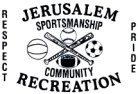 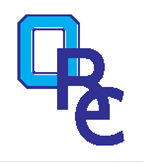 	The Oregon Parks and Recreation and Jerusalem Recreation Departments would like to welcome you and your child to the girls volleyball season.    We hope you enjoy this season.  Below are important dates that will guide you through this season.   Program is open to Oregon Residents, Jerusalem Township residents, and non-resident students enrolled in the Oregon Public School System or Cardinal Stritch Catholic Academy.  (Please note a different fee structure is in place for eligible non-residents.  See registration form for details) Registration dates:  Registration runs from Nov. 26 – Jan. 4.  If you register after teams are formed you will be placed on a waiting list and only placed on a team if there is an opening.  The team you will be placed on will be the team with the lowest number, not necessarily the school you attend.   Teams will have a maximum of 8 players per team!Oregon residents, Jerusalem residents and open enrollment parents can register their children Monday through Friday 8:00 AM- 4:30 PM at the Oregon Parks and Recreation Department.  Please note the office will be closed Dec. 24 through Jan. 1. But online registration is available! All Non-Residents must register in the office and bring proof of enrollment in the Oregon Public Schools system or Cardinal Stritch Catholic Academy for the 2018-2019 school year.Oregon and Jerusalem residents can register their child online at    Oregonrec.recdesk.com Leagues Info: Leagues will be divided into 3rd & 4th grades & 5th & 6th grades.    Uniform:  Your child will receive a uniform that consists of a numbered T-shirt in the color of their team. Coaches:  Coaches are needed for all grades and schools.  Coaches Meeting:  Will be held on Tues. Jan. 8 at 5:30 PM in the Parks and Recreation Office.  Your child does not attend this meeting, just the coaches.  After the meeting players will be contacted concerning practice schedules.  Games:  Games will begin in February and conclude in March. We will hold practices and games at either Coy or Jerusalem, as they are the only gyms at this time with appropriate poles & nets. Games will be played during the week, based on coaches’ and gym availability.  PHOTO RELEASE- By registering for, participating in, or attending any Oregon Recreation Department program, you agree to allow publication of any photos taken at any program, event or facility of the City of Oregon Recreation Department. Questions:  Contact Hank Fox, Program Coordinator at 419-698-7147. Text Alert:  Register your mobile device to receive text updates for program information and weather cancellations.     To register your device text “Oregon”to 84483           2019 VOLLEYBALL REGISTRATION FORMPROGRAM: (CIRCLE ONE)	3rd & 4TH GRADE 		5TH & 6TH GRADE SCHOOL: (CIRCLE ONE)  	COY		JERUSALEM	        STARR     	STRITCHEISENHOWER					CHILD’S CURRENT GRADE:	___________________PARTICIPANT’S NAME:	____________________________________________________ADDRESS:			____________________________________________________CITY, STATE, ZIP:	      	____________________________________________________PRIMARY PHONE #:                 __________________  SECONDARY PHONE #:   __________________Are you interested in coaching?   Yes  	             NoIf yes → Name:  _____________________________  Phone:  _______________________--------------------------------------------------------------------------------------------------------------------------------------Program Fees: (Check applicable fee)		***ALL FEES ARE NON-REFUNDABLE_____	$40.00   	Oregon residents (Includes a $25.00 program fee and a $15.00 uniform 			fee.)_____   $15.00  	Oregon residents on the Oregon Schools Free and Reduced Lunch Program. (Program fee is waived based on federal school lunch programs.  ALL participants are required to pay the uniform fee.)_____   $ -0-       	Jerusalem Township residents on the Oregon Schools Free and ReducedLunch Program. (Fee is waived and subsidized by the Township.)_____   $75.00   	Participants living outside of Oregon and Jerusalem Township yet attending Oregon Public or Cardinal Stritch Schools. (Includes a $60.00 program fee and $15.00 uniform fee.)SHIRT SIZE:  (CIRCLE ONE)YOUTH SMALL (6-8) 	YOUTH MEDIUM (10-12)	YOUTH LARGE (14-16)ADULT SMALL		ADULT MEDIUM	  	ADULT LARGE		     ADULT X-LARGE